Last editing February 2019 Curriculum Vitae (short form) Associate Professor Dr. Noncho Ivanov Dimitrov,“National and Regional Security” DepartmentUniversity of National and World Economy (UNWE)	A member of department  „National and regional security” (since 2006), a member of the Academic Council of UNWE (till 2009), a Chairman of the Union of the Economists in Bulgaria (since 2001),  Vice-chairman of the Education, Technology and Security Association (since 2016), an Expert of  the International Committee to a Student Council of UNWE (till 2010), a member of the  Association of Conflictologists in Bulgaria (since January 2006), a member of  The Association of Students of Industrial Business in Bulgaria (since 2002), a vice-chairman of  "The Economist" magazine (till 2009). He has a total of a 80 Publications –  in English, Russian and Bulgarian.Author and co-author of more than 15 monographs, 2 textbooks, scientific editor of  10 collections. A participant in more than 30 scientific and economics projects (since 1999), including 10 international. Scientific supervisor of 3 PhD students (two defenders).With more than 500 of lectures and exercises per year – on Defense and Security management, Anti-crisis management, Nuclear security, Corporate security, Management in The Energy Business, Renewable energy sources, Mobilizations planning. Scientific supervisor of more than 90 master`s thesis. Speaks English, Russian and Greek.Curriculum Vitae (detailed form)Associate Professor Dr. Noncho Ivanov Dimitrov,“National and Regional Security” DepartmentUniversity of National and World Economy (UNWE)II. ACADEMIC EDUCATION AND POSTGRADUATE TRAINING 1. Bachelor, University of national and world economy, „Economy and industrial management”, 2000;2. Master,  University of national and world economy, „Economy and industrial management”, 2005 г.;3. PhD student at the Department  “National and regional security” – UNWE 2006 – 2010 г.; 4. Doctor of Economics, 2010 г. in Science: 05.02.18." Economy and Management  (Defense and security)";5. Chief Assistant in department “National and regional security"– UNWE in Science 05.02.18 “Economy and Management  (Economy of defense and security)”, March 2010;6. Professional course, ”Nuclear Security Culture: - Theory and Practice”, Center for International Trade and Security, The University of Georgia, USA, Sofia, Bulgaria, November, 24-27,2014;7. Professional course, „Anti-coruption education”, UNWE, Sofia, 2016;8. Associate Professor at the Department of National and Regional Security, Faculty of Economics of Infrastructure - University of National and World Economy, professional field 3.8 Economics, scientific specialty Economics and Management (Corporate Security and Anti-Crisis Management, Security of the Energy Business), October 2018;Scientific supervisor - Master's degree - over 90 scientific guides.Reviewer of diploma  and master's thesis - over 80 pieces. Scientific supervisor of 2  PhD stidents (two defenders).Member of the Academic Council of UNWE (till 2009).Chairman of the Union of the Economists in Bulgaria (since 2001).Expert of  the International Committee to a Student Council of UNWE (till 2009).Member of the  Association of Conflictologists in Bulgaria (since January 2006).Member of  The Association of Students of Industrial Business in Bulgaria (since 2002). Member of the Center for Strategic Studies in Defense and Security at UNWE (since 2014).Member of the Center for Nuclear Security Support at UNWE (since 2016).Vice-chairman of  "The Economist" magazine (till 2009). Vice-chairman of the Education, Technology and Security Association (since 2016).Scientific Secretary of the Department of National and Regional Security - UNWE (since 2018).REFERENCE FOR SCIENTIFIC PUBLICATIONSAssociate Professor Dr. Noncho Ivanov Dimitrov,“National and Regional Security” DepartmentI. PERSONAL INFORMATIONNameNonchoFather’s nameIvanovSurnameDimitrovOffice addressBulgariaSofia 1700Studentski grad University of National and World Economy (UNWE), Department National and Regional Security		Phone :+359  2 8195298, +359 2 8195498Факс +3592 8195272E-mail address: ndimitrov@e-dnrs.org; noncho_dimitrov@abv.bg  Photo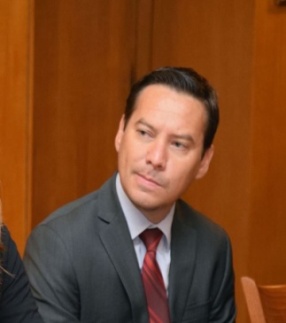 I.PERSONAL INFORMATIONNameNonchoFather’s nameIvanovSurnameDimitrovOffice addressBulgariaSofia 1700Student`s cityUniversity of national and world economy, departemnt  “National and regional security”		 Тел +359  2 8195298, +359 2 8195498Факс +3592 8195272E-mail address: ndimitrov@e-dnrs.org; noncho_dimitrov@abv.bg  PhotoІІІ. WORK EXPERIENCESince March 2010г.  till now  Permanent lecturer in department “National and regional security” , UNWECurrent position Associate Professor, Scientific Secretary of the Department of National and Regional Security, UNWE (October 2018)Lectures and exercises : Anti-crisis management;Strategic management;Corporate security;Defense and security management;;Mobilization planning;Energy business management;Marketing and trade in military and specialized products;Renewable energy sources;Corporate security organization;Nuclear security.11. Physical Protection Systems for Nuclear and Other Radioactive Material, Sources and FacilitiesLanguage skills BulgarianEnglishRussianGreekScientific interests Anti-crisis management.;National and corporate security;Nuclear security;Energetics, energy security, energy projects;Renewable energy sources;Economy and management;Finance, financial instruments and securities trading; Crisis and anti-crisis management, etc.HobbyFootbal, table tennis, hunting, etc.№ TitleAuthorshipWhere and when it was publishedА. Dissertation, authoring and publications,quoted in the dissertation.Димитров, Н., ,,Стратегически перспективи на фотоволтаичното производство в България” -  Дисертационен труд за присъждане на образователната и научна степен “доктор”  AuthorУНСС - София, 2010 г.Димитров, Н., Стратегически перспективи на фотоволтаичното производство в България - Автореферат на дисертационния труд.AuthorУНСС - София, 2010 г.Димитров, Н., “ Планиране на енергийно – суровинните ресурси и енергопотрблението като източници на енергийна сигурност”.  Report,AuthorСборник материали по случай Юбилейна международна научна конференция на Финансово-счетоводен факултет, Университетско издателство,,Стопанство”, София, 2007г.Димитров, Н. “Енергийната сигурност в контекста на Българо – руските отношения”.Report,AuthorСборник материали на международна научна Юбилейна конференция на катедра ,,Политология”, катедра ,,История” и катедра ,,Международни отношения”, Университетско издателство ,,Стопанство”, София, 2008 г.Димитров, Н., “ Индустриалните фирми и енергийните предизвикателства”.Report,AuthorСборник материали по случай Юбилейна международна научно-практическа  конференция по случай 60 г. на катедра ,,Индустриален бизнес”, УНСС, 2008 г.Димитров, Н., “ Стратегически заплахи за фотоволтаичното производство в България”.Report,AuthorНаучно списание на факултет ,,Икономика на          инфраструктурата” - УНСС,       Университетско издателство ,,Стопанство”, София, 2010 г.B. Monographs and Articles.  Димитров, Н., „Икономически аспекти на тероризма”.Monograph, co-authorИкономически аспекти на тероризма. Анализ на световния опит и идентификация на добрите практики, Университетско издателство „Стопанство”, София, 2010г.Димитров, Н., ,, Критичната инфраструктура през призмата на енергийната сигурност”.Monograph, co-author„Защита на критичната инфраструктура в ЕС и България – икономически и организационни аспекти, издателство „Стопанство”, София, 2010г.Димитров, Н., ,,Проучване на националните социално – икономически проблеми на трафика на хора”.  Monograph, co-authorТрафик на хора: Социално-икономически аспекти, Том 2, Университетско издателство „Стопанство”, София, 2011г.Димитров, Н., „Основни термини, използвани в учебния процес”.Monograph, co-authorСборник термини, използвани в учебния процес, Том 1, изд. Стопанство, С., 2011г.;Димитров, Н., „Основни термини, използвани в учебния процес”.Monograph, co-authorСборник термини, използвани в учебния процес, Том 2, изд. Стопанство, С., 2011г.;Димитров, Н., „Основни термини, използвани в учебния процес”.Monograph, co-authorСборник термини, използвани в учебния процес, Том 3, изд. Стопанство, С., 2011г.;Димитров, Н., „Практически мерки за борбата с трафика на хора”.Monograph, co-authorТрафик на хора: Социално-икономически аспекти, Том 3, Университетско издателство „Стопанство”, София, 2012г.Димитров, Н., „Големите енергийни обекти и терористичните заплахи”.Monograph, co-author"Икономически аспекти на тероризма - Секторен анализ на въздействието и методите за изследване в страните от ЕС” Етап 2, монография на катедра "Национална и регионална сигурност"при УНСС, Издателски комплекс – УНСС, София, 2012 г.Димитров, Н., ,Енергийна сигурност и сигурност на енергийните ресурси”.Monograph, co-author,,Съвременен инструментариум за оценяване на сигурността” Издателски комплекс – УНСС, С., 2014г.Dimitrov, N., ,,Security and co-operaton in the field of energy between east and west”.Monograph, co-author,,Security and co-operaton in the field of energy between east and west” – PART 1, Издателски комплекс – УНСС, София, 2015г.Димитров, Н., „Соларният бизнес в България”.Monograph, co-authorУНСС - София, 2016 г.Димитров, Н., „Апробиране на модела за оценяване на енергийната сигурност и сигурността на енергийните ресурси в България”.Monograph, co-author,,Съвременен инструментариум за оценяване на сигурността” Издателски комплекс – Етап 3, УНСС, София, 2017г.Димитров, Н., Маламов, В. ,,Младите хора и сигурността”.Monograph, co-authorСборник с есета, тема: „Същност и основни елементи в генезиса на понятието Общинска  сигурност”, Издателство Авангард прима, НБУ, София., 2017 г.C. Textbooks, teaching aids and manuals.20.Димитров, Н., „Антикризисен мениджмънт”. Textbook, authorЕТ „Ман Роли Принт” – Анатолий Георгиев - София, 2018г.D. Participation in conferences in the country and abroad with published reports.21.Димитров, Н., “ Планиране на енергийно – суровинните ресурси и енергопотрблението като източници на енергийна сигурност”.Report, AuthorСборник материали по случай Юбилейна международна научна конференция на Финансово-счетоводен факултет, Университетско издателство ,,Стопанство”, София, 2007г.22.Димитров, Н. “Енергийната сигурност в контекста на Българо – руските отношения”.Report, AuthorСборник материали на международна научна Юбилейна конференция на катедра ,,Политология”, катедра ,,История” и катедра ,,Международни отношения”, Университетско издателство ,,Стопанство”, София, 2008г.23.Димитров, Н., “ Индустриалните фирми и енергийните предизвикателства”.Report, AuthorСборник материали по случай Юбилейна международна научно-практическа  конференция на катедра ,, Индустриален бизнес”, УНСС, 2008г.24.Димитров, Н., ,,Възобновяемите енергийни източници като стратегическа възможност за енергийна сигурност на България”.Report, AuthorЮбилейна конференция: ,,Актуални проблеми на икономиката на отбраната и сигурността”, изд. Стопанство, С., 2010г.25.Димитров, Н., Димитров, Д., Цветков, Цв., "Критична енергийна инфраструктура".Report, co-author,Енергийна конференция: "Ден на българската енергетика 2011 - Критична енергийна инфраструктура", х-л "Кемпински - Зографски", януари 2012г.26.Димитров, Н., ,,Перспективи пред соларната енергия и биологичното земеделие в родопския край”.Report, AuthorНаучно-приложна конференция посветена на 100 г. от освобождението на Родопите: ,,Икономиката на Родопите – регионални проблеми и перспективи”, изд. ,,Принта – КОМ” - Смолян, См., 2012 г.;27. Димитров, Н., „Енергийна сигурност на индустриалните предприятия”.Report, AuthorXIV НАУЧНО-ПРАКТИЧЕСКА КОНФЕРЕНЦИЯ, посветена на 65-годишния юбилей на катедра "Индустриален бизнес"  на тема: "Предпоставки и възможности за индустриален растеж в България", 4 - 5 октомври 2013г., София – Равда, ИК – УНСС28.Dimitrov, N., ,,Security and cooperaton in the field of energy between east and west”.Report, AuthorInternational Conference on “East-West Defence & Security Co-operation Conference (EWDSC)”,  Ръководител проф. д-р Димитър Димитров, УНСС – София, с партньори Епсилон Армс, Халдейн Системс, 2014г.29.Димитров, Н., "Сигурност чрез планиране и методика за осигуреност на традиционните и нетрадиционните енергоресурси".Report, AuthorЮбилейна научна конференция: 25г. катедра „Национална и регионална сигурност”, „Обучението и изследванията по икономика на отбраната и сигурността – настояще и бъдеще”, Университетско издателство "Стопанство", София, 2016г30.Димитров, Н., ,,Устойчиво развитие чрез иновационния процес в транспорта", "Мобилност за един свързан свят”.Report, AuthorЮбилейна конференция организирана от катедра "Икономика на транспорта", УНСС, Издателски комплекс – УНСС, София, 2017г.31.Димитров, Н., "Космическо материалознание и нанотехнологии. Значението на България в производството на нанодиаманти".Report, AuthorТринадесета международна научна конференция „Космос, екология, сигурност”, SES 2017, November 2-4 Th, Bulgarian Academy of Sciences.32.Dimitrov, N., “Cyber Security And Contemporary World”.Report, Author6 Th International Conference On Application Of Information And Communication Technology And Statistics In, Economy And Education (Icaictsee – 2016), November 3-4 Th , 2017, Unwe, Sofia, Bulgaria.33.Dimitrov, N., „Cryptoviruses – The Black Plague of Modern Technologies".Report, Author7 Th International Conference On Application Of Information And Communication Technology And Statistics In Economy And Education (Icaictsee – 2017)34.Dimitrov, N., “Renewable Energy and Solar Business in the European Union”.Report, AuthorICSS XIV, 14th  International Conference on Social Sciences will be held in "Goethe-Universität Seminarhaus", January 201835. Dimitrov, N., "Energy Dependence of the Solar Business of the European Union and Bulgaria".Report, AuthorConference Proceedings 10th and 11th International Conferences on New Challenges in Management and Business NCMDubai, Dubai, UAE, March 23, 2018 NCMIstanbul, Istanbul, Turkey, March 28, 201836.Димитров, Н., „Методи за повишаване и оценяване на енергийната сигурност и икономическия растеж в България”.Доклад, авторЮбилейна научно-приложна конференция по случай 70 годишен юбилей на катедра „Индустриален бизнес” с тематично направление: „Предизвикателства пред индустриалния растеж в България”, 12-14 Октомври, Равда, Издателски комплекс – УНСС, 2018г.E. Articles in specialized scientific journals.37.Димитров, Н., ,,Сигурност и заплахи на енергийните производители”.Article, AuthorСписание „Инфраструктура & Комуникации”, Издателски комплекс – УНСС, София, 2011г.38.Димитров, Н., ,, Зелената енергия и вредните емисии на парникови газове – неделима част от енергийната сигурност на България”.Article, AuthorСписание „Инфраструктура & Комуникации”, Издателски комплекс – УНСС, София, 2011г.39.Димитров, Н., Цветков, Ц.,      Димитров, Д., ,,Критична енергийна инфраструктура”Article, Co-authorСписание „Инфраструктура & Комуникации”, Издателски комплекс – УНСС, София, 2012г., бр.6 (на български и английски език)40.Димитров, Н., ,,Стратегически перспективи за икономическа сигурност и устойчиво развитие на земеделието в северозападна България”,Article, AuthorСписание „Инфраструктура & Комуникации”, Издателски комплекс – УНСС, София, 2014г.41.Димитров, Н., Йосифова, М., „Корупция в енергетиката”Article, Co-authorСписание „Инфраструктура & Комуникации”, Издателски комплекс – УНСС, София, 2017г., (на български и английски език)42.Dimitrov, N., „ New Threat of ZIKA Virus to Human Reproduction System – ZIKV”Article, AuthorJournal of Balkan Ecology, Vol.21, No 1, ISSN 1311-0527, March 201843.Dimitrov, N., "Energy Dependence of the Solar Business of the European Union and Bulgaria".Статия, авторMarketing and Branding Research, ISSN 2476-3160, EconBiz, ProQuest, Copernicus ICV 2017=80.10, DOAJ,Volume 5(2018), №3, pp.184-189, -  Scopus, Thomson Reuters, EBSCO, ERIH PLUS, and Index Islamicus. http://aimijournal.com/44.Dimitrov, N., „Importance of Solar Business in the European Union and Bulgaria”.Статия, авторEconomic Alternatives, 2018, Issue 4, pp. 541-548https://www.unwe.bg/ F. Scientific ResearchF1. Participation in research Projects45.SfP-982063 „Управление на научните изследвания в отбраната и сигурността в подкрепа на трансформацията на отбранителната промишленост”.Research project, co-authorПрограма „Наука за мир и сигурност“ на НАТО, 2006 - 2009г.46.Проект: “ BG051PO002/08/2.3-02/08-23-85-C, "Изграждане на национална мрежа за взаимодействие с администрацията”.Research project, co-authorСъфинасиран от Оперативна програма "Административен капацитет" и Европейския съюз чрез Европейския социален фонд, с участници сдружение "Асоциация на студентите икономисти", 2008 - 2011г. 47.Проект: НИД НИ 21.03-12/2008, "Защита на критичната инфраструктура в ЕС и България - икономически и организационни аспекти".Research project, co-authorИзследователски проект, УНСС – София, под Ръководството на доц. Цветан Цветков,2008 - 2010г.48.Проект: НИД НИ 21.03-51/2009, "Икономически аспекти на тероризма”. Research project, co-authorУНСС – София, под ръководството на доц. Димитър Димитров, 2009-2011г.49.Проект: НИД НИ 21.03-23/2009 “Социално -икономически аспекти на трафика на хора”.Research project, co-authorУНСС – София, под ръководството на проф. д-р Стефан Христов, 2009-2011г.50.Проект: „Основни термини, използвани в учебния процес, т.1 Икономика”.Research project, co-authorУНСС – София, под общото ръководство на проф.д-р Борислав Борисов и проф. д.ик.н. Иван Георгиев , 2011, научен ръководител проф. Йосиф Илиев.51.Проект: НИД НИ-1-9/2013 „Съвременен инструментариум за оценяване на сигурността”.Research project, co-authorИзследователски проект, УНСС – София, под ръководството на доц. Цветан Цветков, 2013 - 2015г.52. Проект: НИД НП-8/2013, ,,Security and cooperaton in the field of energy between east and west”.Research project, co-author“East-West Defence & Security Co-operation Conference (EWDSC)”,  Ръководител проф. д-р Димитър Димитров, УНСС – София, с партньори Епсилон Армс, Халдейн Системс , 19-21февруари, 2014г.53.Проект: BG051PO00 –3.1.07- 0023 „Актуализиране на образователни програми за бакалавър и др. професионални направления в областта на компютърното и софтуерното инженерство”.Research project, co-authorМОН и ТУ - София, Подобряване качеството на образование, Ръководител проф. д-р Огнян Наков  – 18.05.2013 – 30.06.2015г.;54.Проект: BG051PO001-3.3.07-0002 „Студентски практики“.Research project, co-authorОперативна програма ,,Развитие на човешките ресурси” 2007 – 2013г., съфинансиран от Европейския социален фонд, МОН и УНСС - София, Ръководител доц. д-р Росен Кирилов,29.06.2013 – 29.06.2016г.;55.Проект: BG 051PO001-3.1.09-0024 "С лице към новите предизвикателства на времето: модерна система за кариерно развитие на преподавателския състав в УНСС".Research project, co-authorПровеждане на обучение по дейност В от Стартова обучителна програма за преподавателите в УНСС "Курсове за  обучение по усъвършенстване на научно-изследователската дейност", на Оперативна програма ,,Развитие на човешките ресурси” 2007 – 2013г., съфинансиран от Европейския социален фонд, с участници - МОН и УНСС - София, Ръководител               проф. д-р Валентин Гоев, 25.03.2014 – 31.03.2014г.56.Проект: НИД НИ-1-19/2015, "Създаване на инструмент за повишаване на кризисната устойчивост на организациите в сектора на информационните и комуникационните технологии”.Research project, co-authorУНСС – София, Ръководител: доц. д-р Марияна Кузманова, 2015 - 2018г.57.Проект: „Contraband & Counterfeit Risk Identification (Business Process Analysis and Spatial Aspect)”.Research project, co-authorУНСС – София, Ръководител проф. д-р Димитър Димитров, с партньори Philip Morris International Management       SA (PMI), 01.08.2017 – 31.07.2019г. F2. Scientific editing of reports58."Защита на критичната инфраструктура в ЕС и България - икономически и организационни аспекти".Scientific editor or compilerСъставители доц. д-р Цветан Цветков, ас. Юри Ценков, ас. Недко Тагарев, Университетско издателство "Стопанство", София, 2010г.59.Алманах „Двадесет години катедра „Национална и регионална сигурност” и специалност „Икономика на отбраната и сигурността”.Scientific editor or compilerСъставители доц. д-р Димитър Димитров, доц. д-р Георги Павлов, гл.ас. д-р Георги Пенчев, гл.ас. д-р Константин Пудин, Антоанета Андонова, Издателство „Авангард Прима”, УНСС, София, 2010г.60.“Актуални проблеми на икономиката на отбраната и сигурността”, Сборник с доклади от Юбилейна научна конференция на тема „Актуални проблеми на икономиката на отбраната  и сигурността”.Scientific editor or compilerПосветен на двадесетата годишнина от създаването на катедра „Национална и регионална сигурност” на УНСС и специалност „Икономика на отбраната и сигурността”, редакционна колегия: доц. д-р Димитър Димитров - председател, доц. д-р Цветан Цветков, гл.ас. д-р Константин Пудин, ас. Юри Ценков, ас. Недко Тагарев, УИ „Стопанство”, УНСС, София, 2010г.61.„Икономически аспекти на тероризма. Анализ на световния опит и идентификация на добрите практики”, Част 1.Scientific editor or compilerМонография на катедра „Национална и регионална сигурност” и ЦСИОС при УНСС, редакционна колегия доц. д-р Димитър Димитров, гл.ас. д-р Константин Пудин, УИ„Стопанство”, УНСС, София, 2010г.62.Final Report NATO project SfP-982063 Мanagement of Security Related R&D in Support of Defence Industrial Transformation.Scientific editor or compilerDipl. Pol. Heinrich Buch, Assoc. Prof. Dr. Dimitar Dimitrov, Sen. Assist. Prof. Dr. Georgi Penchev, Sen. Assist. Prof. Dr. Konstantin Poudin, Avangard Prima, UNWE, Sofia, 2011 63.„Йоханес Гербер и икономиката на отбраната в България“.Scientific editor or compilerНаучна редакция проф. д-р Тилчо Иванов, съставители доц. д-р Димитър Димитров, д-р Георги Пенчев, д-р Константин Пудин, г-жа Антоанета Андонова, Авангард Прима, УНСС, София, 2011 г.64."Трафик на хора - социално-икономически аспекти" Том 2.Scientific editor or compilerМонография на катедра "Национална и регионална сигурност" при УНСС, редакционна колегия: проф. д-р Стефан Христов, доц. д-р Димитър Димитров, гл. ас. д-р Константин Пудин, гл.ас. д-р Нончо Димитров, гл. ас. д-р Георги Пенчев, гл.ас. д-р Нончо Димитров, докторант Теодора Гечкова, Издателски комплекс – УНСС, София, 2011г.65."Икономически аспекти на тероризма - Секторен анализ на въздействието и методите за изследване в страните от ЕС”, Етап 2.Scientific editor or compilerМонография на катедра "Национална и регионална сигурност" при УНСС, редакционна колегия: доц. д-р Димитър Димитров, доц. д-р Цветан Цветков, доц. д-р Златогор Минчев, гл.ас. д-р Нончо Димитров, гл.ас д-р Константин Пудин, гл.ас д-р Георги Петрунов, ас. Недко Тагарев, Издателски комплекс – УНСС, София, 2012 г.66."Трафик на хора - социално-икономически аспекти", Том 3.Scientific editor or compilerМонография на катедра "Национална и регионална сигурност" при УНСС, редакционна колегия: проф. д-р Стефан Христов, доц. д-р Димитър Димитров, гл. ас. д-р Константин Пудин, гл. ас. д-р Георги Пенчев, гл.ас. д-р Нончо Димитров, докторант Теодора Гечкова, докторант Екатерина Богомилова, УНСС, София, 2012г.67.„Управление на кризи. Международно коопериране, хуманитарна помощ и реакция при кризи”.Scientific editor or compilerСборник с доклади от научна конференция по икономика на отбраната и сигурността, редакционна колегия доц. д-р Димитър Димитров – председател, гл.ас. д-р Константин Пудин, докторант Екатерина Богомилова, ИК – УНСС, София, 2012 г.68.„Предизвикателства пред националната политика за сигурност в началото на ХХІ век”.Scientific editor or compilerСборник с доклади от студентска научна конференция, съставител гл.ас. д-р Константин Пудин, студентска редакционна колегия Биляна Богданова, Деница Ангелова, Галя Станчева, Неколета Георгиева, Ина Иванова, Иван Колев, Станислав Богдански, Авангард Прима, УНСС, София, 2013 г.69.„Съвременен инструментариум за оценяване на сигурността - Анализ на световния и европейския опит”.Scientific editor or compilerИзследователски комплекс - УНСС, София, под ръководството на доц. Цветан Цветков, 2017г., редакционна колегия: проф. Димитър Димитров, ас. д-р Юри Ценков, ас. д-р Теодора Гечкова, докторант Горан Ангелов, УНСС, София, 2014г.70.„Десет години от приемането на Република България в НАТО”, Сборник с доклади от юбилейна научна конференция, организирана от катедра „Национална и регионална сигурност”.Scientific editor or compilerЦентър за стратегически изследвания в отбраната и сигурността при УНСС, проведена на 05.04.2014 г., редакционна колегия проф. д-р Димитър Димитров - председател, доц. д-р Цветан Цветков, гл.ас. д-р Константин Пудин, ас. д-р Недко Тагарев, ас. д-р Екатерина Богомилова, докторант Захари Горанов,УНСС, София, 2014 г.71.,,Security and cooperaton in the field of energy between east and west” - International Conference on “East-West Defence & Security Co-operation Conference (EWDSC)”.Scientific editor or compilerСъставители проф. д-р Димитър Димитров, гл.ас. д-р Георги Пенчев, Христо Даков,УИ„Стопанство”,УНСС, София, 2015 г.72.„Обучението и изследванията по икономика на отбраната и сигурността – настояще и бъдеще”.Scientific editor or compilerЮбилейна научна конференция: „25г. Катедра „Национална и регионална сигурност”, редакционна колегия: Председател - доц.д-р Цветан Цветков, проф. д-р Димитър Димитров, гл.ас. д-р Нончо Димитров, ас. д-р Юри Ценков, УНСС, София, 2016г.73.„Съвременен инструментариум за оценяване на сигурността” . Scientific editor or compilerИзследователски комплекс - УНСС, София, под ръководството на доц. Цветан Цветков, 2017г., редакционна колегия: проф. Димитър Димитров, гл.ас. д-р Нончо Димитров, ас. д-р Юри Ценков, ас. д-р Теодора Гечкова, докторант Горан Ангелов, УНСС, София, 2017г.Е3. Scientific guidance and training of PhD students. Participation in Scientific Jury.74.д-р Милка Йосифова, защитила дисертационен труд на тема: „Противодействие на корупцията при регистрация и контрола на обекти за търговия с храни”.Научен ръководителПрофесионално направление 3.8 Икономика, Икономика и управление (Отбрана и сигурност), 3.8 от 29.01.2014г., УНСС.75.д-р Пламен Иванов, защитил дисертационен труд на тема: „Усъвършенстване на корпоративната сигурност във финансова структура”.Научен ръководителПрофесионално направление 3.8 Икономика, Икономика и управление (Отбрана и сигурност), 3.8 от 29.05.2018г., УНСС.76.д-р Красимир Пингелов, защитил дисертационен труд на тема: „Перспективи за развитие на инженерингова компания от Българската отбранителна и технологична база (БОТИБ)”.СтановищеПрофесионално направление 3.8 Икономика, Икономика и управление (Отбрана и сигурност), 3.8 от 28.02.2019г., УНСС.G. Quoted77.Радев, Р., Учебник "Бизнес стратегии",  Издателски комплекс – УНСС, С., 2014г., стр. 147.TextbookЦитат под линия - Димитров, Н., ,,Възобновяемите енергийни източници като стратегическа възможност за енергийна сигурност на България”, Юбилейна конференция: ,,Актуални проблеми на икономиката на отбраната и сигурността”, изд. Стопанство, С.,, 2010 г., стр. 288 - 300;78.Радев, Р., Учебник "Бизнес стратегии",  Издателски комплекс – УНСС, С., 2014г., стр. 147.TextbookЦитат под линия - Димитров, Н., ,, Зелената енергия и вредните емисии на парникови газове – неделима част от енергийната сигурност на България”, списание: Инфраструктура и комуникации, изд. Стопанство, С.,, 2011 г., стр. 71 - 80;79.Димитрова, Милка Йосифова, ''Противодействие на корупцията при регистрация и контрол на обекти за търговия с храни'', 2014г.DissertationДисертационен труд за придоб. на образ. и науч. степен "доктор" / Милка Йосифова Димитрова . - София, 2014 . - 217 с.80.Павлов, Николай, ''Управление на научните изследвания в областта на националната сигурност и отбраната в публичния сектор в Република България'', 2016г.DissertationДисертация за присъждане на научна степен ''Доктор'' / Николай Павлинов Павлов ; Науч. рък. Тилчо Колев Иванов . - София, 2016г.81.Павлов, Николай, ''Държавната наука за сигурност и отбрана в Република България'', 2017г. Article in specialized scientific journalНиколай Павлинов Павлов - София : Булгед, 2017г. - 220 с.82. Съвременен инструментариум за оценяване на сигурността : Етап 3 /  Ръков. проект Цветан Цветков : УНСС ; Катедра "Национална и регионална сигурност", 2017г.MonographЦентър за стратегически изследвания в отбраната и сигурността,  Научно изследване по договор № НИД НИ 1-9 / 2013 г. Етап 3, Апробиране на модел за оценяване на сигурността в условията на България, 2016 - 216 л. ; 83.Стефанов, Др., "Финасиране на инвестиции в недвижими имоти", 2017г.MonographМонография: "Финасиране на инвестиции в недвижими имоти",Издателски комплекс – УНСС, С., 2017 г., стр. 1284. Петрунов, Г., "Трафикът на хора - съвременна форма на робство", 2017г.Article in specialized scientific journalЦитат под линия - Димитров, Н. Проучване на националните социално-икономически проблеми на трафика на хора. В: Христов, С. (ред.). Трафик на хора: Социално-икономически аспекти. София, Университетско издателство „Стопанство”, 2011, 183-198 с.Списание „Наука”,бр. 5, 5-10 стр.85.Крушков, Н., "Интелектуалната собственост и търговската тайна защитават от измами", 2017г.Article in specialized scientific journalДимитров, Н., ,,Съвременен инструментариум за оценяване на сигурността: апробиране на модела за оценяване на енергийната сигурност и сигурността на енергийните ресурси в България”, Издателски комплекс – УНСС, С., 2017 г., стр. 14386.Крушков, Н., "Управление на сигурността в извънредни ситуации", 2017г.Article in specialized scientific journalДимитров, Н., ,,Съвременен инструментариум за оценяване на сигурността: апробиране на модела за оценяване на енергийната сигурност и сигурността на енергийните ресурси в България”, Издателски комплекс – УНСС, С., 2017 г., стр. 14387.Velikova, E., "Real Estate Property & Business”, 2017Article in specialized scientific journalDimitrov, N. (2012) “Критична енергийна инфраструктура“. Инфраструктура и комуникации. 1/2012. Sofiya: Avangard Prima, pp. 25-36.88.Dimitrova, Stella, "Alysis of the potential of the events for turning the winter resorts of Bulgaria into year-round tourist destinations", 2018Article in specialized scientific journalDimitrov, N., 2018, Renewable Energy and Solar Business in the European Union, 14th International Conference on Social Science Frankfurt 2-3 March 2018, University of National and World Economy, Sofia, Bulgaria, vol. 1, p. 99.  H. Articles in newspapers and media interviews.89.Димитров, Н.,: Има опасност да не усвоим половината от европарите от сегашния програмен период23.01.2018г.Българско национално радио, програма “Хоризонт” на БНР Интервю на Юлияна Корнажева с д-р Нончо Димитров90.Димитров, Н.,: Биогоривата от второ поколение.06.12.2018г.Българско национално радио, програма “Хоризонт” на БНР, предаването „Събота 150”. Интервю на Георги Марков с доц. д-р Нончо Димитров91.Димитров, Н., „Един план между енергетиката и екологията”.29.01.2019г.Българско национално радио, програма “Христо Ботев”, интервю на Любомира Константинова с доц. д-р Нончо Димитров